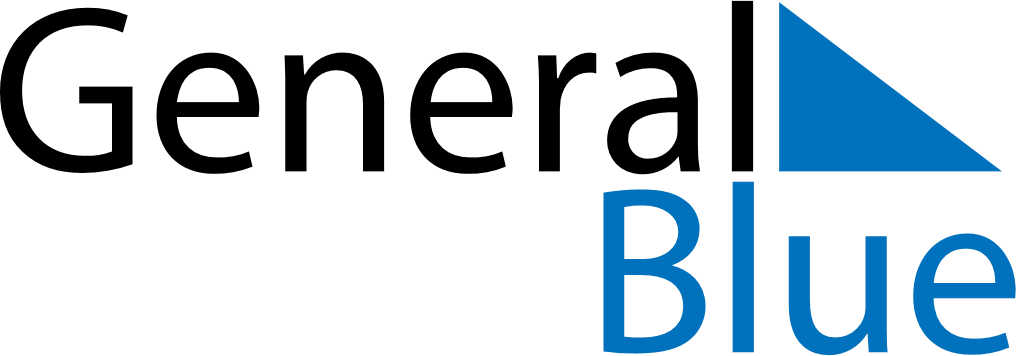 April 2019April 2019April 2019April 2019ChileChileChileMondayTuesdayWednesdayThursdayFridaySaturdaySaturdaySunday12345667891011121313141516171819202021Good FridayEaster Sunday22232425262727282930